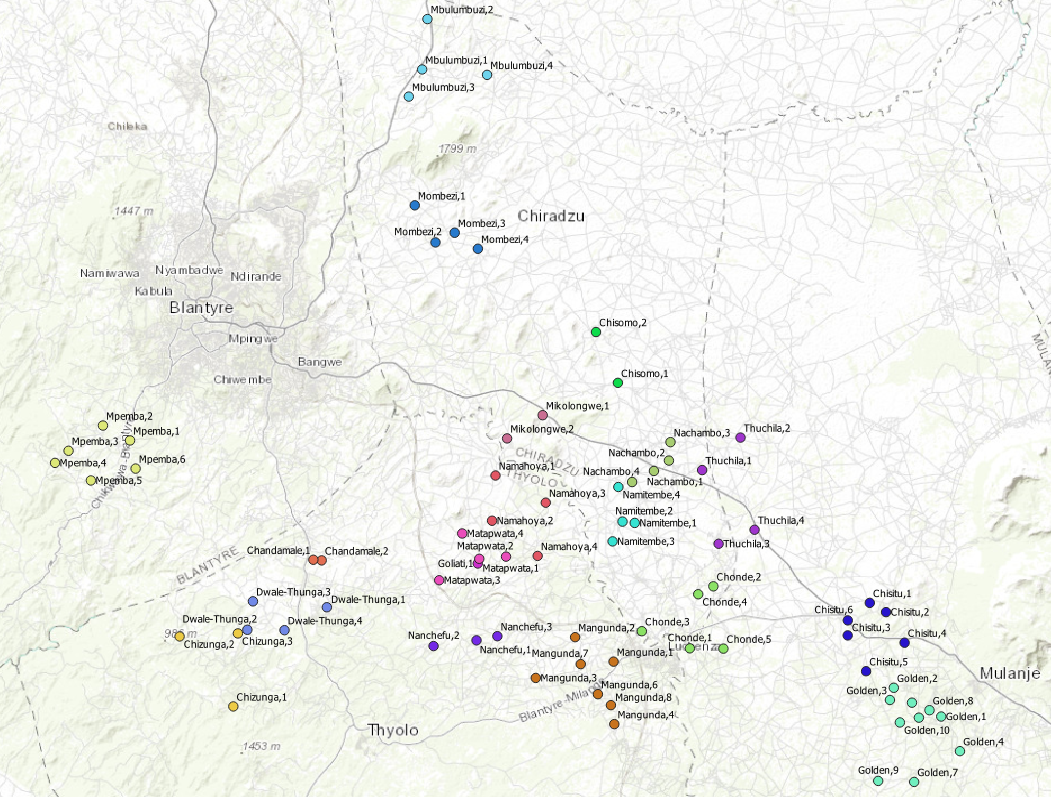 Figure S1: Geographic locations of MBG zones targeted by S4C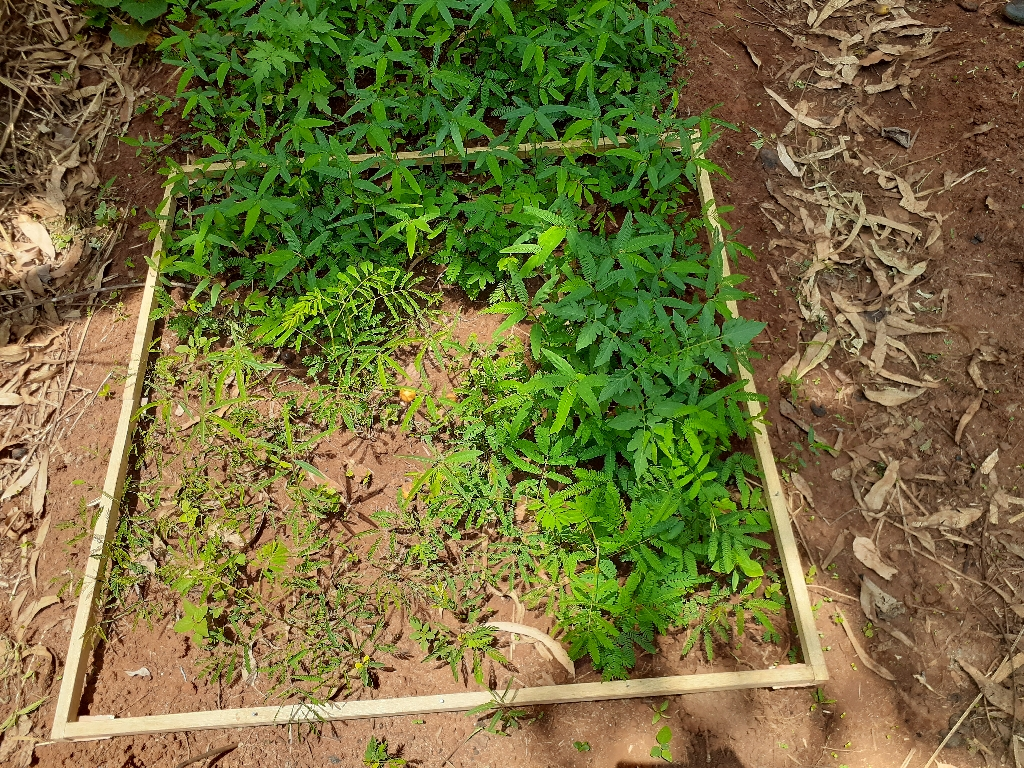 